MĚSTO PŘÍBOR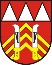 Rada města PříboraUSNESENÍ z 15. schůze Rady města Příbora konané v mimořádném termínu dne 12. června 2015	______________________________________________________________________15/01	Program schůze RM15/01/1	Vyřadila z programu bod č. 15/8	- Stavební úpravy KD v Příboře – dodatek č. 1.15/01/2	Vložila do programu bod č. 15/10 - Pokladní limit.15/01/3	Schválila upravený program 15. schůze rady města. 15/02  	Návrhy, podněty a připomínky členů ZM	15/02/1	Vzala na vědomí návrhy, podněty a připomínky členů ZM vznesené na 6. zasedání Zastupitelstva města Příbora.15/03  	Volba člena rady města pověřeného podpisem zápisu rady města15/03/1	Pověřila podpisem zápisu z 15. schůze Rady města Příbora, člena rady města 
Ing. Igora Vaňka.15/04   	Návrh 2. změny rozpočtu města Příbora na rok 201515/04/1   Zapracovala do konečného návrhu 2. změny rozpočtu města Příbora 2015 tyto změny:   	  a)  zapracovala na § 3314 - Městská knihovna, finanční prostředky ve výši 37. tis. Kč na položku mzdy a 13 tis. Kč na položku odvody na zdravotní a soc. pojištění (celkem 50 tis. Kč),                    b)  převedla z § 3635 – územní plánování a projekční práce, z položky projekty všeobecně 50 tis. Kč na § 3429 – zájmová činnost na položku koupaliště – projekt na opravu pochozích ploch, oplocení a obnovu mobiliáře,	  c)  snížila finanční prostředky na položce rezerva o částku 50 tis. Kč.15/04/2	Doporučila zastupitelstvu města schválit 2. změnu rozpočtu města Příbora na rok 2015 v následujících objemech:               	 v členění a finančních částkách dle předloženého a upraveného návrhu 2. změny rozpočtu města Příbora na rok 2015.15/05	Rozšíření svozu biologicky rozložitelného odpadu od občanů – nákup vleku – výběr dodavatele15/05/1   	Vzala na vědomí výsledky výběrového řízení na výběr dodavatele k veřejné zakázce s názvem Rozšíření svozu biologicky rozložitelného odpadu od občanů – nákup vleku.15/06    	Lávka přes Lubinu – architektonická soutěž15/06/1	Vzala na vědomí vstupní informace k připravované architektonické soutěži „Lávka přes řeku Lubinu v Příboře“.15/06/2  	Doporučila zastupitelstvu města jmenovat místostarostku města Ing. Danu Foriškovou a člena zastupitelstva města Ing. arch. Jana Malíka závislými členy odborné poroty.15/06/3  	Doporučila zastupitelstvu města jmenovat starostu města Ing. Bohuslava Majera náhradníkem závislých členů odborné poroty.15/06/4  	Doporučila zastupitelstvu města jmenovat Ing. arch. Petru Martinákovou sekretářem soutěže.15/07    	Banka projektů 2015- Akční plán 2015-201615/07/1	Projednala Banku projektů pro období 2015- Akční plán 2015-2016, upravené dle návrhu Strategické expertní skupiny.15/08	 Stavební úpravy KD v Příboře – dodatek č. 1                   Bod byl vyřazen z programu schůze RM.15/09	„Zastavitelná plocha Z43 – projektová dokumentace“ – dodatek č. 215/09/1	Zrušila usnesení č. 13/33/1 „Zastavitelná plocha Z43 – projektová dokumentace“ – dodatek č. 2.15/09/2	Schválila z důvodu změn v předmětu díla dodatek č. 2 smlouvy o dílo mezi městem Příbor a PROJEKTSTUDIEM EUCZ s.r.o., Opavská 6230/29A, 708 00 Ostrava-Poruba na zpracování projektové dokumentace pro územní řízení na akci „Zastavitelná plocha Z43 k.ú. Příbor – projektová dokumentace“ zahrnující navýšení ceny díla 
o 40.000 Kč bez DPH a posun termínu předání předmětu díla k 26.06.2015 (PD DUR) a k 30.07.2015 (inženýrská činnost) - z důvodů posunutého termínu předání.15/10	Pokladní limit15/10/1	Schválila ve výjimečných a odůvodněných případech překročení stanoveného pokladního limitu hlavní pokladny MÚ Příbor po dobu uzavření pobočky Komerční banky, expozitura Příbor, do opětovného obnovení provozu KB.Zpracoval:	Ing. Arnošt VaněkDne:	12.06.2015Dne: 15.06.2015	Dne: 17.06.2015Ing. Bohuslav Majer, v.r.	Ing. , Ph.D., v.r.starosta města	místostarostka městaPříjmy151 239,10 tis. Kčcož je zvýšení oproti schválené 1. změně rozpočtu města Příbor na rok 2015 o 1 173,00 tis. KčVýdaje224 559,10 tis. Kčcož je zvýšení oproti schválené 1. změně rozpočtu města Příbor na rok 2015 o 1 173,00 tis. KčFinancování73 320,00 tis. Kčcož je beze změny oproti schválené 1. změně rozpočtu města Příbor na rok 2015